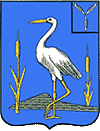 АДМИНИСТРАЦИЯБОЛЬШЕКАРАЙСКОГО МУНИЦИПАЛЬНОГО ОБРАЗОВАНИЯ РОМАНОВСКОГОМУНИЦИПАЛЬНОГО РАЙОНАСАРАТОВСКОЙ ОБЛАСТИРаспоряжение№ 34-р20.11. 2019 годас. Большой КарайОб издании очередного выпускаинформационного сборника«Большекарайский вестник»На основании Устава Большекарайского муниципального образования Романовского муниципального района Саратовской области, решения Совета депутатов Большекарайского муниципального образования Романовского муниципального района Саратовской области  от 12.03.2012 года № 171 «Об утверждении официального печатного органа Большекарайского муниципального образования»1.Издать  информационный сборник «Большекарайский вестник» №13  от 20 ноября  2019 года тиражом 10 экземпляров. 2. Опубликовать: -постановление администрации  Большекарайского муниципального  образования от  21.10.2019 г. №52 «О внесении дополнений в муниципальную  программу  «Энергосбережение  и    повышение    энергетической эффективности  на  2019 год  на   территории Большекарайского муниципального образования»,утв. постановлением  администрации Большекрайского МО от 26.10.2018 № 73» ;- постановление администрации Большекарайского муниципального  образования от 25.10.2019 № 53 «Об утверждении муниципальной программы «Благоустройство муниципального образования»;- постановление администрации Большекарайского муниципального  образования от 25.10.2019 № 54 «Об утверждении муниципальной программы «Об утверждении муниципальной программы «Обеспечение первичных мер пожарной безопасности муниципального образования»;- постановление администрации Большекарайского муниципального  образования от 25.10.2019 № 55 «Об утверждении муниципальной программы «Управление земельно-имущественными ресурсами муниципального образования»;- постановление администрации Большекарайского муниципального  образования от 25.10.2019 № 56 «Об утверждении муниципальной программы «Проведение культурно-массовых мероприятий в муниципальном образовании»;- постановление администрации Большекарайского муниципального  образования от 25.10.2019 № 57«Об утверждении муниципальной программы «Об утверждении муниципальной программы «Развитие местного самоуправления  в муниципальном образовании»;- постановление администрации Большекарайского муниципального  образования от 25.10.2019 № 57/1 «О внесении изменений в постановление  администрации Большекарайского муниципального образования от 15.11.2013 г. №36 «Об утверждении административного регламента оказания муниципальной функции «Рассмотрение обращений граждан в администрации Большекарайского муниципального образования» (с изменениями от 20.10.2015 г.№ 53,от 21.12.2015 г.№ 62,от 18.03.2016 г.№ 22,от 10.04.2017 № 15,от 05.12.2017 № 60А,от26.02.2018 № 17,от 14.05.2018 № 30, от 06.09.2018№50)»;                               - постановление администрации Большекарайского муниципального  образования от 08.11.2019 №58 «Об утверждении Положения  о порядке формирования, утверждения и ведения планов-графиков закупок товаров, работ, услуг для обеспечения муниципальных нужд»;- постановление администрации Большекарайского муниципального  образования от 08.11.2019 №59 «Об утверждении  Правил содержания домашних животных и птицы на территории Большекарайского  муниципального  образования »;    - постановление администрации Большекарайского муниципального  образования от 18.11.2019 № 60 «О   внесении   изменений   в   муниципальную программу  « Развитие  малого и среднего предпринимательства в Большекарайском муниципальном образовании  на  2019 год» утв. постановлением  администрации Большекрайского МО от 26.10.2018 № 75»;- постановление администрации Большекарайского муниципального  образования от 20.11.2019 № 61 «Об  утверждении  муниципальной программы  « Развитие  малого и среднего предпринимательства в муниципальном образовании»;- распоряжение  администрации Большекарайского муниципального  образования от 13.11.2019 № 31 «О проекте  среднесрочного финансового плана Большекарайского муниципального образования  на 2020-2022 годы»; - распоряжение  администрации Большекарайского муниципального  образования от 14.11.2019 № 32 «О   внесении   проекта  решения « О бюджете Большекарайского                муниципального образования      на     2020     год»     в     Совет Большекарайского                муниципального образования  Романовского муниципального района  Саратовской области»                                                                               - распоряжение  администрации Большекарайского муниципального  образования от 18.11.2019 № 33 «Об   обеспечении    безопасности    людей на водных объектах Большекарайского муниципального  образования  в зимний период 2019 – 2020 г.г.»                                                                               3.Контроль за исполнением настоящего решения оставляю за собой .Глава Большекарайского муниципального образования                  Н.В.Соловьева